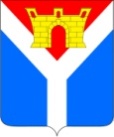 АДМИНИСТРАЦИЯ  УСТЬ-ЛАБИНСКОГО ГОРОДСКОГО ПОСЕЛЕНИЯУСТЬ-ЛАБИНСКОГО  РАЙОНАП О С Т А Н О В Л Е Н И Еот 16.05.2023                                                                                                     № 344 город Усть-ЛабинскО внесении изменения в постановление администрации                               Усть-Лабинского городского поселения Усть-Лабинского района от 2 марта 2021 г. № 243 «Об образовании постоянно действующей комиссии по укреплению налоговой, бюджетной и финансовой дисциплины Усть-Лабинского городского поселения Усть-Лабинского района»В связи с кадровыми изменениями в администрации Усть-Лабинского городского поселения Усть-Лабинского района п о с т а н о в л я ю:Внести в постановление администрации Усть-Лабинского городского поселения Усть-Лабинского района от 2 марта 2021 г. № 243                «Об образовании постоянно действующей комиссии по укреплению налоговой, бюджетной и финансовой дисциплины Усть-Лабинского городского поселения Усть-Лабинского района» изменение, изложив приложение 1 в новой редакции согласно приложению к настоящему постановлению.2. Признать утратившим силу постановление администрации               Усть-Лабинского городского  поселения Усть-Лабинского района от                         16 марта 2023 г. № 178 «О внесении изменения в постановление администрации Усть-Лабинского городского поселения Усть-Лабинского района от 2 марта 2021 г. № 243 «Об образовании постоянно действующей комиссии по укреплению налоговой, бюджетной и финансовой дисциплины Усть-Лабинского городского поселения Усть-Лабинского района».3. Отделу по общим и организационным вопросам администрации            Усть-Лабинского городского поселения Усть-Лабинского района                     (Владимирова М.А.) обнародовать настоящее постановление путем размещения его на официальном сайте администрации Усть-Лабинского городского поселения Усть-Лабинского района в  информационно-телекоммуникационной сети «Интернет» и на информационных стендах МБУК «Центральная районная библиотека муниципального образования  Усть-Лабинский район.4. Контроль за выполнением настоящего постановления возложить на заместителя главы Усть-Лабинского городского поселения Усть-Лабинского района Титаренко А.Г.5. Постановление вступает в силу после его официального обнародования.Глава Усть-Лабинского городского поселения                                                       Усть-Лабинского района                                                             С.А. ГайнюченкоПРИЛОЖЕНИЕ к постановлению администрации           Усть-Лабинского городского поселения Усть-Лабинского районаот 16.05.2023 № 344«ПРИЛОЖЕНИЕ 1УТВЕРЖДЕНпостановлением администрации               Усть-Лабинского городского поселения Усть-Лабинского районаот 2 марта 2021 № 243СОСТАВпостоянно действующей комиссии по укреплению налоговой,бюджетной и финансовой дисциплины Усть-Лабинского городского поселения Усть-Лабинского района Гайнюченко				- 	глава Усть-Лабинского городскогоСтанислав Александрович 	поселения Усть-Лабинского района, председатель комиссии;Титаренко					-	заместитель главы Усть-ЛабинскогоАгата Геннадиевна 	городского поселения Усть-Лабинского района, заместитель председателя комиссии;Клыкова 					-	главный специалист сектора учета и Наталья Владимировна                             	отчетности муниципального казенного учреждения Усть-Лабинского городского поселения «Административно-техническое управление», секретарь комиссии;Члены комиссии:Горбань					- 	начальник отдела торговли и защиты Елена Викторовна 				прав потребителей администрации Усть-Лабинского городского поселения Усть-Лабинского района;Горностаев					-	начальник юридического отдела Денис Леонидович 				администрации Усть-Лабинского городского поселения Усть-Лабинского района;Кобельков 					-        	ВРИО начальникаНиколай Владимирович			Усть-Лабинского РО ГУФССП                                                                      	России по Краснодарскому краю                                                                      	(по согласованию);Котлярова					-         начальника отдела урегулирования Юлия Анатольевна                                      задолженности Межрайонной ИФНС                                                                       России № 14 по Краснодарскому краю                                                                       (по согласованию);Ласкутов					-	ведущий специалист сектора по Эдвард Олегович 				управлению муниципальной собственностью и земельным отношениям муниципального казенного учреждения Усть-Лабинского городского поселения «Административно-техническое управление»;Никонова					-	начальник финансового отдела Светлана Анатольевна 				администрации Усть-Лабинского							городского поселения Усть-Лабинского района;Поляков					-         начальник отдела по управлению Юрий Анатольевич 		                     муниципальной собственностью и                                                                         земельным отношениям                                                                         Усть-Лабинского городского                                                                         поселения Усть-Лабинского района;Синицына                                          -         главный специалист финансового Наталья Владимировна                              отдела администрации                                                                      Усть-Лабинского городского          поселения Усть-Лабинского района».Начальник финансового отделаадминистрации  Усть-Лабинского городского поселенияУсть-Лабинского района						          С.А. Никонова